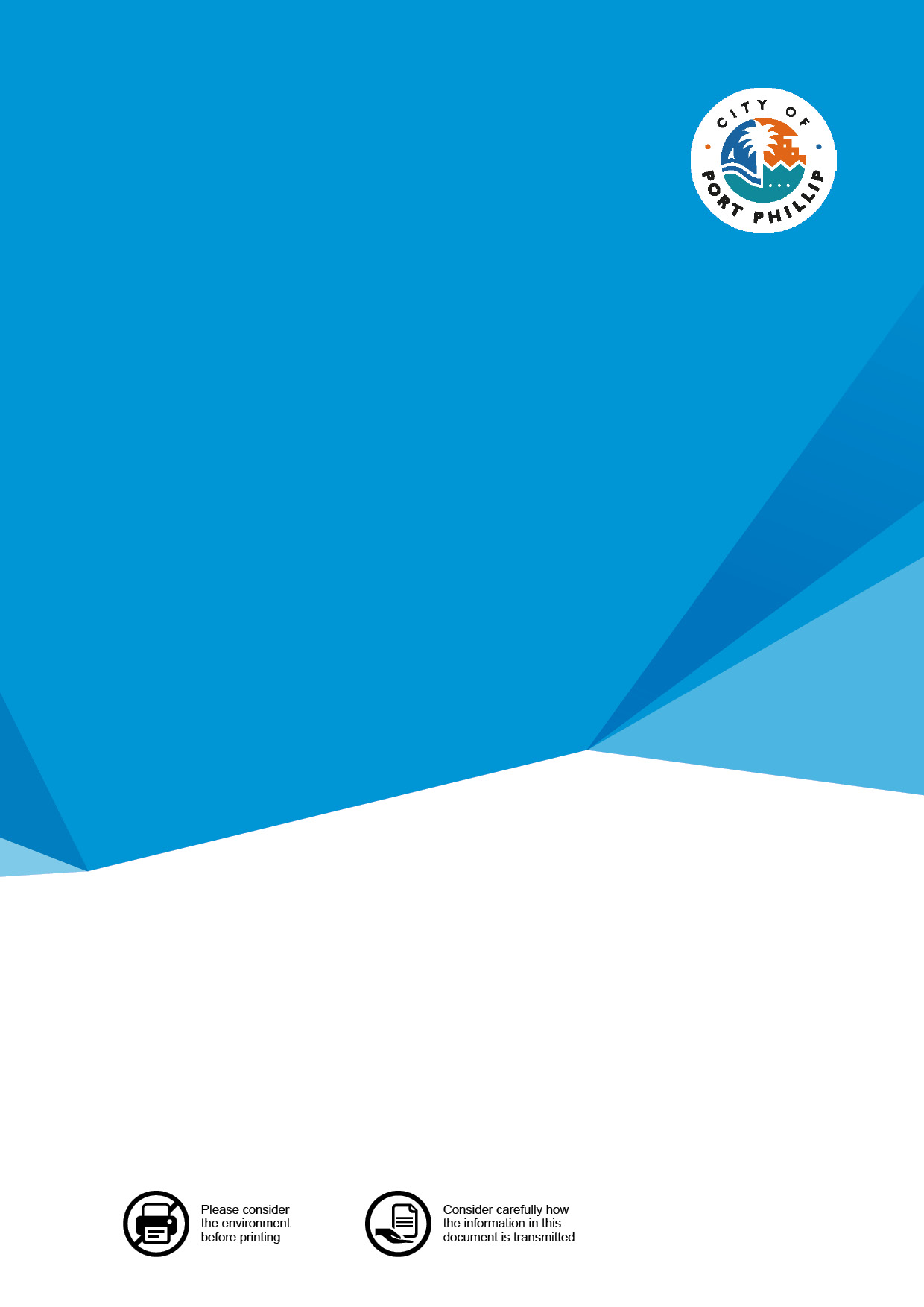 GOVERNANCE RULESIntroduction Nature of RulesThese are the Governance Rules of City of Port Phillip, made in accordance with section 60 of the Local Government Act 2020.Date of CommencementThese Governance Rules commence on 1 September 2020.  ContentsThese Governance Rules are divided into the following Chapters:DefinitionsIn these Governance Rules, unless the context suggests otherwise the following words and phrases mean:Act means the Local Government Act 2020.Chief Executive Officer includes an Acting Chief Executive Officer.Community Asset Committee means a Community Asset Committee established under section 65 of the Act.Council means Port Phillip City Council.Council meeting has the same meaning as in the Act.Delegated Committee means a Delegated Committee established under section 63 of the Act.Mayor means the Mayor of Council.these Rules means these Governance Rules.Chapter 1 – Governance FrameworkContextThese Rules should be read in the context of and in conjunction with:the overarching governance principles specified in section 9(2) of the Act; andthe following documents adopted or approved by Council:Code of Conduct for CouncillorsCode of Conduct for Council StaffPublic Transparency PolicyElection Period PolicyDecision Making In any matter in which a decision must be made by Council (including persons acting with the delegated authority of Council), Council must consider the matter and make a decision:fairly, by giving consideration and making a decision which is balanced, ethical and impartial; andon the merits, free from favouritism or self-interest and without regard to irrelevant or unauthorised considerationsCouncil must, when making any decision to which the principles of natural justice apply, adhere to the principles of natural justice (including, without limitation, ensuring that any person whose rights will be directly affected by a decision of Council is entitled to communicate their views and have their interests considered).Chapter 2 – Meeting Procedure for Council MeetingsContentsPart A – Introduction	11.	Title	12.	Purpose of this Chapter	13.	Definitions and Notes	1Part B – Election of Mayor	24.	Election of the Mayor	25.	Method of Voting	26.	Determining the election of the Mayor	27.	Election of Deputy Mayor and Chairs of Delegated Committees	48.	Appointment of Acting Mayor	4Part C – Meetings Procedure	5Division 1 – Notices of Meetings and Delivery of Agendas	59.	Dates and Times of Meetings Fixed by Council	510.	Alter Meeting Dates	511.	Meetings Not Fixed by Council	512.	Notice of Meeting	513.	Apologies and absences	6Division 2 – Quorums	614.	Inability to Obtain a Quorum	615.	Inability To Maintain A Quorum	716.	Adjourned Meetings	717.	Cancellation or Postponement of a Meeting	7Division 3 – Business of Meetings	818.	Agenda and the Order of Business	819.	Change To Order Of Business	820.	Urgent Business	8Division 4 – Motions and Debate	821.	Councillors May Propose Notices Of Motion	822.	Notice Of Motion	923.	Chair’s Duty	924.	Introducing A Motion or an Amendment	1025.	Right Of Reply	1026.	Moving An Amendment	1027.	Who May Propose An Amendment	1128.	How Many Amendments May Be Proposed	1129.	An Amendment Once Carried	1130.	Foreshadowing Motions	1131.	Withdrawal Of Motions	1132.	Separation Of Motions	1133.	Chair May Separate Motions or move en bloc	1234.	Priority of address	1235.	Motions In Writing	1236.	Repeating Motion and/or Amendment	1237.	Debate Must Be Relevant To The Motion	1238.	Withdrawal of Remark	1239.	Addressing the Meeting	1340.	Right to Ask Questions	13Division 5 – Procedural Motions	1341.	Procedural Motions	13Division 6 – Rescission Motions	1642.	Notice of Rescission	1643.	If Lost	1744.	If Not Moved	1745.	May Be Moved By Any Councillor	17Division 7 – Points of Order	1746.	Chair To Decide	1747.	Chair May Adjourn To Consider	1748.	Procedure For Point Of Order	1749.	Valid Points Of Order	18Division 8 –Question Time	1850.	Public Question Time	1851.	Councillor Question Time	19Division 9 – Petitions and Joint Letters	2052.	Petitions and Joint Letters	20Division 10 – Voting	2153.	How Motion Determined	2154.	Casting Vote	2255.	Silence	2256.	Recount	2257.	By Show Of Hands	2258.	Procedure For A Division	2259.	No Discussion Once Declared	23Division 11 – Minutes	2360.	Confirmation of Minutes	2361.	No Debate on Confirmation Of Minutes	2462.	Deferral Of Confirmation Of Minutes	2463.	Form and Availability of Minutes	25Division 12 – Behaviour	2664.	Public Addressing The Meeting	2665.	Chair May Remove	2666.	Chair may adjourn disorderly meeting	2667.	Removal from Chamber	27Division 13 – Additional Duties	2768.	The Chair’s Duties And Discretions	2769.	The Chief Executive Officer’s duties	2770.	Councillors and members of Delegated Committees duties	27Division 14 – Suspension of Meeting Procedures	2871.	Suspension of Meeting Procedures	28Division 15 – Miscellaneous	2872.	Meetings to be open to the public unless specified circumstances apply	2873.	Chief Executive Officer statement	2974.	Live streaming and recording	2975.	Conditions of entry to a Council meeting	3076.	Meetings Conducted Remotely	3077.	Procedure not provided in this Chapter	31Part A – Introduction TitleThis Chapter will be known as the "Meeting Procedures".Purpose of this ChapterThe purpose of this Chapter is to:provide for the election of the Mayor and any Deputy Mayor; provide for the appointment of any Acting Mayor; andprovide for the procedures governing the conduct of Council meetings.Definitions and NotesIn this Chapter:"agenda" means the notice of a meeting setting out the business to be transacted at the meeting;“absolute majority” means the number of Councillors which is greater than half the total number of the Councillors of the Council;"Chair" means the Chairperson of a meeting and includes a Councillor who is appointed by resolution to chair a meeting under section 61(3) of the Act;"minutes" means the collective record of proceedings of Council;"municipal district" means the municipal district of Council;"notice of motion" means a notice setting out the text of a motion, which it is proposed to move at the next relevant meeting;"notice of rescission" means a notice of motion to rescind a resolution made by Council; "Reports by Councillor Delegates" means a verbal or written report to Council on the activities of a committee or external body by a Councillor who is the appointed delegate to that internal committee or external body; "sealing schedule" means a listing of documents (and supporting information) requiring a resolution of Council to affix the common seal of Council; "written" includes duplicated, lithographed, photocopied, printed and typed, and extends to both hard copy and soft copy form, and writing has a corresponding meaning.Introductions to Parts, headings and notes are explanatory notes and do not form part of this Chapter. They are provided to assist understanding.Part B – Election of MayorIntroduction: This Part is concerned with the annual election of the Mayor. It describes how the Mayor is to be elected.Election of the MayorThe Chief Executive Officer must facilitate the election of the Mayor in accordance with these Rules and the provisions of the Act.Mayoral TermA Mayor is to be elected no later than one month after the date of a general election.Before the election of the Mayor, Council must determine by resolution whether the Mayor is to be elected for a 1 year or a 2 year term.If the Mayor is elected for a 1-year term, the next election of the Mayor must be held on a day that is as close to the end of the term as is reasonably practicable.If the Mayor is to be elected for a 2-year term, the next election of the Mayor must be held on a day that is as close to the end of the term as is reasonably practicable.A Mayor is to be elected within one month after any vacancy in the office of Mayor occurs. A Councillor elected to fill a vacancy caused other than by the expiration of a term serves the remaining period of the previous Mayor's term.The order of business at the Council meeting to elect the Mayor is to be determined by the Chief Executive Officer. Upon being elected, the Mayor may make a ceremonial speech. The purpose of the ceremonial Mayoral speech is to outline priorities for the year ahead based on the adopted Council Plan.Method of VotingThe election of the Mayor must be carried out by a show of hands.Determining the election of the MayorThe Chief Executive Officer must invite nominations for the office of Mayor.Any nominations for the office of Mayor must be:made verbally by a Councillor present at the meeting; andseconded by another Councillor.Once nominations for the office of Mayor have been received, the following provisions will govern the election of the Mayor:if there is only one nomination, the candidate nominated must be declared to be duly elected;if there is more than one nomination, the Councillors present at the meeting must vote for one of the candidates;in the event of a candidate receiving an absolute majority of the votes, that candidate is declared to have been elected;in the event that no candidate receives an absolute majority of the votes, and it is not resolved to conduct a new election at a later date and time, the candidate with the fewest number of votes must be declared to be a defeated candidate. The Councillors present at the meeting must then vote for one of the remaining candidates;if one of the remaining candidates receives an absolute majority of the votes, that candidate is duly elected. If none of the remaining candidates receives an absolute majority of the votes, the process of declaring the candidates with the fewest number of votes a defeated candidate and voting for the remaining candidates must be repeated until one of the candidates receives an absolute majority of the votes. That candidate must then be declared to have been duly elected; in the event of two or more candidates having an equality of votes and one of them having to be declared:a defeated candidate; andduly electedthe declaration will be determined by lot.if a lot is conducted, the Chief Executive Officer will have the conduct of the lot and the following provisions will apply:each candidate will draw one lot;the order of drawing lots will be determined by the alphabetical order of the surnames of the Councillors who received an equal number of votes except that if two or more such Councillors’ surnames are identical, the order will be determined by the alphabetical order of the Councillors’ first names; andas many identical items as there are Councillors who received an equal number of votes must be placed in a receptacle. If the lot is being conducted to determine who is a defeated candidate, the word "Defeated" shall be written on one of the items, and the Councillor who draws the item with the word "Defeated" written on it must be declared the defeated candidate (in which event a further vote must be taken on the remaining candidates unless there is only one candidate remaining, in which case that candidate will be declared to have been duly elected). Election of Deputy Mayor and Chairs of Delegated CommitteesAny election for:any office of Deputy Mayor; orChair of a Delegated Committee will be regulated by Rules 4-6 (inclusive) of this Chapter, as if the reference to the:Chief Executive Officer is a reference to the Mayor; andMayor is a reference to the Deputy Mayor or the Chair of the Delegated Committee (as the case may be).Appointment of Acting MayorIf Council has not established an office of Deputy Mayor and it becomes required to appoint an Acting Mayor, it can do so by:resolving that a specified Councillor be so appointed; orfollowing the procedure set out in Rules 5 and 6 (inclusive) of this Chapter,at its discretion.Part C – Meetings ProcedureIntroduction: This Part is divided into a number of Divisions. Each Division addresses a distinct aspect of the holding of a meeting. Collectively, the Divisions describe how and when a meeting is convened, when and how business may be transacted at a meeting. Division 1 – Notices of Meetings and Delivery of AgendasDates and Times of Meetings Fixed by CouncilSubject to Rule 11, Council must from time to time fix the date, time and place of all Council meetings.Alter Meeting DatesCouncil may change the date, time and place of any Council meeting which has been fixed by it and must provide reasonable notice of the change to the public.The Chief Executive Officer, after consultation with the Mayor, in the case of an administrative matter or an emergency situation, may alter the date, time or location of a Council meeting by giving such notice to the Councillors and the public as is practicable.Meetings Not Fixed by Council The Mayor or at least 3 Councillors may by a written notice call a Council meeting.The notice must specify the date and time of the Council meeting and the business to be transacted.The Chief Executive Officer must convene the Council meeting as specified in the notice.Unless all Councillors are present and unanimously agree to deal with any other matter, only the business specified in the written notice can be transacted at the Council meeting.Notice of MeetingA notice of meeting, incorporating or accompanied by an agenda of the business to be dealt with (except in the case of a meeting called under Rule 11), must be delivered or sent electronically to every Councillor for all Council meetings at least 48 hours before the meeting.Notwithstanding sub-Rule 12.1, a notice of meeting need not be delivered or sent electronically to any Councillor who has been granted leave of absence unless the Councillor has requested the Chief Executive Officer in writing to continue to give notice of any meeting during the period of his or her absence.Reasonable notice of each Council meeting must be provided to the public. Council may do this: for meetings which it has fixed by preparing a schedule of meetings annually, twice yearly or from time to time, and arranging publication of such schedule in a newspaper generally circulating in the municipal district either at various times throughout the year, or prior to each such Council meeting; andfor any meeting by giving notice on its website and:in each of its Customer Service Centres; and/orin at least one newspaper generally circulating in the municipal district.Apologies and absencesCouncillors who are unable to attend a meeting may submit an apology:In writing to the Chair, who will advise the meeting: or By seeking another Councillor to submit it at the meeting on their behalf.An apology submitted to a meeting will be recorded in the minutes.A Councillor intending to take a leave of absence should submit it in writing to the Mayor. The Mayor will seek to have any leave of absence request received included in the agenda of the next Council meeting.A leave of absence not included in a Council meeting agenda may still be considered by Council if a written request has been received by the Mayor prior to the meeting.Council will not unreasonably withhold its approval of a leave of absence request.A Councillor who has not submitted an apology or had a leave of absence approved who is not in attendance at a Council or Delegated Committee meeting will be recorded as absent.Division 2 – QuorumsInability to Obtain a QuorumIf after 30 minutes from the scheduled starting time of any Council meeting, a quorum cannot be obtained:the meeting will be deemed to have lapsed;the Mayor must convene another Council meeting, the agenda for which will be identical to the agenda for the lapsed meeting; andthe Chief Executive Officer must give all Councillors written notice of the meeting convened by the Mayor. Inability To Maintain A QuorumIf during any Council meeting, a quorum cannot be maintained then Rule 14 will apply as if the reference to the meeting is a reference to so much of the meeting as remains.Sub-Rule 15.1 does not apply if the inability to maintain a quorum is because of the number of Councillors who have a conflict of interest in the matter to be considered.If Council cannot maintain a quorum because of the number of Councillors who have a conflict of interest in a decision in regard to a matter then the Council must consider whether the decision can be made by dealing with the matter in an alternative manner, which may include— resolving to split the matter into 2 or more separate parts, so that a quorum can be maintained for each separate part; or making prior decisions on component parts of the matter at a meeting for which a quorum can be maintained, before deciding the overall matter at a meeting for which a quorum can be maintained. If Council is unable to use an alternative manner, the Chief Executive Officer must defer the matter to and work out an appropriate way to manage consideration of the matter.Adjourned MeetingsThe Chair or Council may adjourn any meeting to another date or time but cannot in the absence of disorder or a threat to the safety of any Councillor or member of Council staff adjourn a meeting in session to another place.Except where a Council meeting is adjourned to a time that is later on the same day, the Chief Executive Officer must give written notice to each Councillor of the date, time and place to which the meeting stands adjourned and of the business remaining to be considered. If it is impracticable for the notice given under sub-Rule 16.2 to be in writing, the Chief Executive Officer must give notice to each Councillor by telephone or in person.A Council meeting cannot be adjourned for a period exceeding 21 days from the date of the adjournment.The agenda for a Council meeting will include notice that a Council meeting may have a short break approximately every two hours or at the Chair’s discretion.Cancellation or Postponement of a MeetingThe Chief Executive Officer may, in the case of an administrative matter or emergency necessitating the cancellation or postponement of a Council meeting, cancel or postpone a Council meeting.Division 3 – Business of MeetingsAgenda and the Order of BusinessThe agenda for and the order of business for a Council meeting is to be determined by the Chief Executive Officer so as to facilitate and maintain open, efficient and effective processes of government.In doing so, the Chief Executive Officer will be guided by the following Order of Business:Welcome and Acknowledgement of Country;Apologies;Confirmation of the Minutes of previous meetings;Declarations of conflicts of interest;Sealing schedule;Petitions and Joint Letters; Public Question Time;Councillor Question Time;Presentation of reports;Notices of Motion;Reports by Councillor delegates;Urgent Business; Confidential MattersChange To Order Of BusinessOnce an agenda has been sent to Councillors, the order of business for that Council meeting may be altered with the consent of Council.The Chair, at their discretion, may change the order of business within “Presentation of Reports” to consider items where there is public interest.The Chief Executive Officer with the consent of the Chair, and a Councillor with the leave of Council, can at any time after the agenda has been distributed remove or add any matter to it and give such notice as is practicable.Urgent BusinessIf the agenda for a Council meeting makes provision for urgent business, business cannot be admitted as urgent business other than by resolution of Council and only then if it:relates to or arises out of a matter which has arisen since distribution of the agenda; andcannot safely or conveniently be deferred until the next Council meeting.Division 4 – Motions and Debate Councillors May Propose Notices Of MotionCouncillors may ensure that an issue is listed on an agenda by lodging a Notice of Motion.Notice Of MotionA notice of motion must be in writing signed by a Councillor, and be lodged with or sent to the Chief Executive Officer by 3pm on the day that is at least seven days prior to the next scheduled Council meeting to allow sufficient time for inclusion of the notice of motion in agenda papers for a Council meeting and to give each Councillor advance notice of such notice of motion.The Chief Executive Officer may reject any notice of motion which: is vague or unclear in intention it is beyond Council's power to pass; orif passed would result in Council otherwise acting invalidlybut must:give the Councillor who lodged it an opportunity to amend it prior to rejection, if it is practicable to do so; and notify in writing the Councillor who lodged it of the rejection and reasons for the rejection. The full text of any notice of motion accepted by the Chief Executive Officer must be included in the agenda.The Chief Executive Officer must cause all notices of motion to be numbered, dated and entered in the notice of motion register in the order in which they were received.Except by leave of Council, each notice of motion before any meeting must be considered in the order in which they were entered in the notice of motion register.If a Councillor who has given a notice of motion is absent from the meeting or fails to move the motion when called upon by the Chair, any other Councillor may move the motion.If a notice of motion is not moved at the Council meeting at which it is listed, it lapses.Chair’s DutyAny motion which is determined by the Chair to be:defamatory; objectionable in language or nature; vague or unclear in intention; outside the powers of Council; orirrelevant to the item of business on the agenda and has not been admitted as urgent, or purports to be an amendment but is not, must not be accepted by the Chair.Introducing A Motion or an AmendmentThe procedure for moving any motion or amendment is:the mover must state the motion without speaking to it;the motion must be seconded and the seconder must be a Councillor other than the mover.  If a motion is not seconded, the motion lapses for want of a seconder;if a motion or an amendment is moved and seconded the Chair must ask: "Does the mover wish to speak to the motion or amendment?"after the mover has addressed the meeting, the seconder may address the meeting;after the seconder has addressed the meeting (or after the mover has addressed the meeting if the seconder does not address the meeting,) the Chair must invite debate by calling on any Councillor who wishes to speak to the motion, providing an opportunity to alternate between those wishing to speak against the motion and those wishing to speak for the motion; andif, after the mover has addressed the meeting, the Chair has invited debate and no Councillor speaks to the motion, then the Chair must put the motion to the vote. Right Of ReplyThe mover of a motion, including an amendment, has a right of reply to matters raised during debate.After the right of reply has been taken but subject to any Councillor exercising his or her right to ask any question concerning or arising out of the motion, the motion must immediately be put to the vote without any further discussion or debate.Moving An AmendmentSubject to sub-Rule 26.2 a motion which has been moved and seconded may be amended by leaving out or adding words.  Any added words must be relevant to the subject of the motion.A motion to confirm a previous resolution of Council cannot be amended. An amendment must not be directly opposite, or substantially contrary to, the motion.Who May Propose An AmendmentAn amendment may be proposed or seconded by any Councillor, except the mover or seconder of the original motion.Any one Councillor cannot move more than two amendments in succession.How Many Amendments May Be ProposedAny number of amendments may be proposed to a motion but only one amendment may be accepted by the Chair at any one time.No second or subsequent amendment, whether to the motion or an amendment of it, may be taken into consideration until the previous amendment has been dealt with.An Amendment Once CarriedIf the amendment is carried, the motion as amended then becomes the motion before the meeting, and the amended motion must then be put.The mover of the original motion retains the right of reply to that motion.Foreshadowing MotionsAt any time during debate a Councillor may foreshadow a motion so as to inform Council of the intention to move a motion at a later stage in the meeting, but this does not extend any special right to the foreshadowed motion.A motion foreshadowed may be prefaced with a statement that in the event of a particular motion before the Chair being resolved in a certain way, a Councillor intends to move an alternative or additional motion.The Chief Executive Officer or person taking the minutes of the meeting is not expected to record foreshadowed motions in the minutes until the foreshadowed motion is formally moved.The Chair is not obliged to accept foreshadowed motions.Withdrawal Of MotionsBefore any motion is put to the vote, it may be withdrawn by the mover and seconder with the leave of Council.If the majority of Councillors objects to the withdrawal of the motion, it may not be withdrawn.Separation Of MotionsWhere a motion contains more than one part, a Councillor may request the Chair to put the motion to the vote in separate parts.Chair May Separate Motions or move en blocThe Chair may decide to put any motion to the vote in several parts.The Chair may allow items to be moved and seconded en bloc, which means putting a group of motions together and taking a single vote to pass the group of motions.Priority of addressIn the case of competition for the right to speak, the Chair must decide the order in which the Councillors concerned will be heard.Motions In WritingThe Chair may require that a complex or detailed motion be in writing.A Councillor wishing to move an alternate motion other than an officer’s recommendation, must submit their alternate motion in writing. A Councillor wishing to move an alternate motion must, at the least, read out the proposed changes to the original officer recommendation.The Chair may adjourn the meeting while the motion is being written or Council may defer the matter until the motion has been written, allowing the meeting to proceed uninterrupted.Repeating Motion and/or AmendmentThe Chair may request the person taking the minutes of the Council meeting to read the motion or amendment to the meeting before the vote is taken.Debate Must Be Relevant To The MotionDebate must always be relevant to the motion before the Chair, and, if not, the Chair must request the speaker to confine debate to the motion.If after being requested to confine debate to the motion before the Chair, the speaker continues to debate irrelevant matters, the Chair may direct the speaker to not speak further in respect of the motion then before the Chair.A speaker to whom a direction has been given under sub-Rule 37.2 must comply with that direction.Withdrawal of RemarkWhenever any Councillor at any Council meeting makes use of any expression or remark that is disorderly or capable of being applied offensively to any other Councillor, officer or member of the public, the Councillor may be required by the Chair to withdraw the expression or remark and to make a satisfactory apology to the meeting.The Chair may require a Councillor to withdraw any remark that is defamatory, indecent, abusive or offensive in language or substance.A Councillor required to withdraw a remark must do so immediately without qualification or explanation.Addressing the MeetingIf the Chair so determines:any person addressing the Chair must refer to the Chair as:Mayor; orChair; orMadam Mayor; orMr Mayor; orMadam Chair; orMr Chair;as the case may be;all Councillors, other than the Mayor, must be addressed as	Cr 			(name).Right to Ask QuestionsA Councillor may, when no other Councillor is speaking, ask any question concerning or arising out of the motion or amendment before the Chair.The Chair has the right to limit questions and direct that debate be commenced or resumed.Division 5 – Procedural MotionsProcedural MotionsUnless otherwise prohibited, a procedural motion may be moved at any time and must be dealt with immediately by the Chair.Procedural motions require a seconder.Notwithstanding any other provision in this Chapter, procedural motions must be dealt with in accordance with the following table:PROCEDURAL MOTIONS TABLEDivision 6 – Rescission MotionsNotice of RescissionA Councillor may propose a notice of rescission provided:it has been signed and dated by at least two Councillors;the resolution proposed to be rescinded has not been acted on; andthe notice of rescission is delivered to the Chief Executive Officer within 24 hours of the resolution having been made setting out -the resolution to be rescinded; andthe meeting and date when the resolution was carried.A resolution will be deemed to have been acted on if: its contents have or substance has been communicated in writing to a person whose interests are materially affected by it; or a statutory process has been commencedso as to vest enforceable rights in or obligations on Council or any other person. The Chief Executive Officer or an appropriate member of Council staff must defer implementing a resolution which:has not been acted on; andis the subject of a notice of rescission which has been delivered to the Chief Executive Officer in accordance with sub-Rule 42.1.3,unless deferring implementation of the resolution would have the effect of depriving the resolution of efficacy.If LostIf a motion for rescission is lost, a similar motion may not be put before Council for at least one month from the date it was last lost, unless Council resolves that the notice of motion be re-listed at a future meeting.If Not MovedIf a motion for rescission is not moved at the meeting at which it is listed, it lapses.May Be Moved By Any CouncillorA motion for rescission listed on an agenda may be moved by any Councillor present but may not be amended.Division 7 – Points of OrderChair To DecideThe Chair must decide all points of order by stating the provision, rule, practice or precedent which the Chair considers applicable to the point raised without entering into any discussion or comment.The decision of the Chair in respect of a Point of Order will be final and will not be open for discussion.Chair May Adjourn To ConsiderThe Chair may adjourn the meeting to consider a point of order but otherwise must rule on it as soon as it is raised.All other questions before the meeting are suspended until the point of order is decided.Procedure For Point Of OrderA Councillor raising a point of order must:state the point of order; andstate any section, Rule, paragraph or provision relevant to the point of order before resuming his or her seat.Valid Points Of OrderA point of order may be raised in relation to:a motion, which, under Rule 23, or a question which, under Rule 50, should not be accepted by the Chair;a question of procedure; oron the grounds that a statement is:contrary to these Rules;an act of disorder or conduct in contravention of the Councillor Code of Conduct;defamatory;irrelevant to the matter before Council;an error of fact;outside Council’s power; orfrivolous or vexatious.Division 8 –Question TimePublic Question TimeThere must be a public question time at every Council meeting fixed under Rule 9 to enable members of the public to submit questions to Council.Sub-Rule 50.1 does not apply during any period when a meeting is closed to members of the public in accordance with section 66(2) of the Act.Questions submitted to Council must be:in writing, state the name and address of the person submitting the question and generally be in a form approved or permitted by Council; andsubmitted to Council prior to 4pm on the day of the Council meeting.Members of the public can ask questions on general matters other than those relating to a topic that is on the agenda. Questions may be asked of Council and may not be directed to individual Councillors.The Chair or a member of Council staff nominated by the Chair may read to those present at the meeting a question which has been submitted in accordance with this Rule.A question may be disallowed by the Chair if the Chair determines that it:relates to a matter outside the duties, functions and powers of Council;is defamatory, indecent, abusive, offensive, irrelevant, trivial or objectionable in language or substance; deals with a subject matter already answered;is aimed at embarrassing a Councillor or a member of Council staff;relates to a matter which will be, or is likely to be, considered in a closed meeting;relates to any matter which Council considers would prejudice Council or any person.Any question which has been disallowed by the Chair must be made available to any other Councillor upon request.A Councillor, through the Chair, may ask clarifying questions of a member of the public who has spoken or of officers in respect to issues raised by the member of the public. The Chair has the right to limit the number of clarifying questions asked by Councillors.Like questions may be grouped together and a single answer provided.The Chair may nominate an Officer to respond to a question.An officer may require a question to be put on notice.  If a question is put on notice, a written copy of the answer will be sent to the person who asked the question and made available on Council’s website.The Chief Executive Officer may advise Council that the reply to a question should be given in a meeting closed to members of the public. The Chief Executive Officer must state briefly the reason why the reply should be so given and, unless Council resolves to the contrary, the reply to such question must be so given.Councillor Question TimeThere must be a Councillor question time at every Council meeting fixed under Rule 9 to enable Councillors to ask questions of officers without notice.Councillors are encouraged to submit their questions in writing prior to 4pm on the day of the Council meeting to enable officers appropriate time to prepare a response.The Chair may disallow a question of officers if the Chair believes that:the question is defamatory, indecent, abusive, offensive, irrelevant, trivial or objectionable in language or substance;the question is repetitive and deals with a subject matter that has already been answered;the question is aimed at embarrassing an officer or any other person;the question relates to a matter which will be, or is likely to be, considered in a closed meeting;the question relates to a matter beyond the powers or functions of Council.The Chair may call for an officer to respond to any questions raised by Councillors. The officer may take a question on notice. If a Councillor question is taken on notice, a written copy of the response will be sent, as a minimum, to the Councillor who asked the question and the question and the officer response will also be placed on Council’s website.Division 9 – Petitions and Joint LettersPetitions and Joint LettersA petition or joint letter must be lodged with the Chief Executive Officer at least seven days prior to the Council meeting at which it is to be considered to allow inclusion into the agenda.It is incumbent on every Councillor presenting a petition or joint letter to be acquainted with the contents of that petition or joint letter, and to ascertain that it does not contain language disrespectful to Council.If a Councillor is presenting a petition or joint letter to Council, the Councillor must:write or otherwise record their name at the beginning of the petition or joint letter; andconfine to a statement of the persons from whom it comes, the number of signatories to it, the material matters expressed in it and the text of the statement or request.Every petition or joint letter presented to Council must be in writing (other than pencil), typing or printing, contain the request of the petitioners or signatories and be signed by at least 5 people.Every petition or joint letter must be signed by the persons whose names are appended to it by their names or marks, and, except in cases of incapacity or sickness, by no one else and the address of every petitioner or signatory must be clearly stated.Any signature appearing on a page which does not bear the text of the whole of the petition or request may not be considered by Council.Every page of a petition or joint letter must be a single page of paper and not be posted, stapled, pinned or otherwise affixed or attached to any piece of paper other than another page of the petition or joint letter.The Chief Executive Officer may accept electronic petitions received via online websites if he or she is satisfied that the petition is authentic and from a legitimate website and provided that the electronic petition has been closed and a copy has been forwarded to Council.If a petition or joint letter relates to an operational matter, Council must refer it to the Chief Executive Officer for consideration.Nothing in this clause shall prevent the Chief Executive Officer from determining that a petition or joint letter that does not fully comply this Rule will be submitted to a Council meeting for consideration. However, any petition or joint letter that materially does not comply with this Rule will not be accepted by the Chief Executive Officer.Only the wording of the request and the number of signatories will be included in the agenda for a Council meeting. If the petition or joint letter relates to any item already on the agenda for the Council meeting at which the petition or joint letter is submitted, the Chair may decide that the Petition or joint letter will be dealt with in conjunction with that agenda item.If the petition or joint letter relates to:a planning matter which is the subject of a public notification process under the Planning and Environment Act 1987; ora statutory matter which is the subject of a community engagement process,the petition or joint letter will be treated as a joint submission in relation to the planning matter or the statutory matter (as the case may be).A petition or joint letter may nominate a person to whom a reply must be sent, but if no person is nominated or if it is not obvious who the intended contact person is, Council will reply to the first signatory who appears on the petition or joint letter.Division 10 – VotingHow Motion DeterminedTo determine a motion before a meeting, the Chair must first call for those in favour of the motion and then those opposed to the motion, and must then declare the result to the meeting.The question is determined in the affirmative by a majority of the Councillors present at a meeting at the time the vote is taken voting in favour of the question. For the purpose of determining the result of a vote, a Councillor present at the meeting who does not vote (abstains) is to be taken to have voted against the question. Casting VoteIn the event of a tied vote, the Chair must exercise a casting vote, except in the case of:The election of a Mayor or a Deputy Mayor; A vote to declare the office of Mayor or Deputy Mayor vacant; orA vote subject to clause 54.2. In the event that a vote is tied as a result of a Councillor/s present at the meeting who does not vote (abstains) and is taken to have voted against the question, the Chair cannot exercise a casting vote. SilenceVoting must take place in silence.RecountThe Chair may direct that a vote be recounted so that the Chair may be satisfied of the result.By Show Of HandsVoting on any matter is by show of hands.Procedure For A DivisionImmediately after any question is put to a meeting and before the next item of business has commenced, a Councillor may call for a division.When a division is called for, the vote already taken must be treated as set aside and the division shall decide the question, motion or amendment.When a division is called for, the Chair must:first ask each Councillor wishing to vote in the affirmative to raise a hand and, upon such request being made, each Councillor wishing to vote in the affirmative must raise a hand. The Chair must then state, and the Chief Executive Officer or any authorised officer must record, the names of those Councillors voting in the affirmative; andthen ask each Councillor wishing to vote in the negative to raise a hand and, upon such request being made, each Councillor wishing to vote in the negative must raise a hand. The Chair must then state, and the Chief Executive Officer or any authorised officer must record, the names of those Councillors voting in the negative. The Chair must then declare the result.No Discussion Once DeclaredOnce a vote on a question has been taken, no further discussion relating to the question is allowed unless the discussion involves:a Councillor requesting, before the next item of business is considered, that their opposition to a resolution be recorded in the minutes or a register maintained for that purpose; orforeshadowing a notice of rescission where a resolution has just been made, or a positive motion where a resolution has just been rescinded.Division 11 – MinutesConfirmation of MinutesAt every Council meeting the minutes of the preceding meeting(s) must be dealt with as follows:a copy of the minutes must be delivered to each Councillor no later than 48 hours before the meeting;if no Councillor indicates opposition, the minutes must be declared to be confirmed;if a Councillor indicates opposition to the minutes:the item(s) objected to must be specified;the objected item(s) must be considered separately and in the order in which they appear in the minutes;the Councillor objecting must move accordingly without speaking to the motion;the motion must be seconded;the Chair must ask:"Is the motion opposed?"if no Councillor indicates opposition, then the Chair must declare the motion carried without discussion and then ask the second of the questions described in sub-Rule 60.1.3(k);if a Councillor indicates opposition, then the Chair must call on the mover to address the meeting;after the mover has addressed the meeting, the seconder may address the meeting;after the seconder has addressed the meeting (or after the mover has addressed the meeting if the seconder does not address the meeting), the Chair must invite debate by calling on any Councillor who wishes to speak to the motion, providing an opportunity to alternate between those wishing to speak against the motion and those wishing to speak for the motion;if, after the mover has addressed the meeting, the Chair invites debate and no Councillor speaks to the motion, the Chair must put the motion; andthe Chair must, after all objections have been dealt with, ultimately ask:"The question is that the minutes be confirmed" or"The question is that the minutes, as amended, be confirmed",and he or she must put the question to the vote accordingly;a resolution of Council must confirm the minutes and the minutes must, if practicable, be signed by the Chair of the meeting at which they have been confirmed;the minutes must be entered in the minute book and each item in the minute book must be entered consecutively.No Debate on Confirmation Of MinutesNo discussion or debate on the confirmation of minutes is permitted except where their accuracy as a record of the proceedings of the meeting to which they relate is questioned.Deferral Of Confirmation Of MinutesCouncil may defer the confirmation of minutes until later in the Council meeting or until the next meeting if considered appropriate.Form and Availability of MinutesThe Chief Executive Officer (or other person authorised by the Chief Executive Officer to attend the meeting and to take the minutes of such meeting) must keep minutes of each Council meeting, and those minutes must record:the date, place, time and nature of the meeting;the names of the Councillors present and the names of any Councillors who apologised in advance for their non-attendance;the names of the members of Council staff present;any disclosure of a conflict of interest made by a Councillor, including the explanation given by the Councillor under Chapter 5;arrivals and departures (including temporary departures) of Councillors during the course of the meeting;each motion and amendment moved (including motions and amendments that lapse for the want of a seconder);the vote cast by each Councillor upon a division;the vote cast by any Councillor who has requested that his or her vote be recorded in the minutes;questions upon notice; the failure of a quorum;any adjournment of the meeting and the reasons for that adjournment; andthe time at which meeting procedures were suspended and resumed.The Chief Executive Officer must ensure that the minutes of any Council meeting are:published on Council’s website; andavailable for inspection at Council’s office during normal business hours.Nothing in sub-Rule 63.2 requires Council or the Chief Executive Officer to make public any minutes relating to a Council meeting or part of a Council meeting closed to members of the public in accordance with section 66 of the Act.Division 12 – BehaviourPublic Addressing The MeetingMembers of the public do not have a right to address Council and may only do so with the consent of the Chair or by prior arrangement.  Any member of the public addressing Council must extend due courtesy and respect to Council and the processes under which it operates and must take direction from the Chair whenever called on to do so.  A member of the public present at a Council meeting must not disrupt the meeting.Members of the public are encouraged to submit their intention to speak in writing, on the prescribed form prior to 4pm on the day of the Council meeting to enable officers appropriate time to administer the meeting. Notwithstanding, all requests to ask a question or make a comment on a specific agenda item must be received in writing on the prescribed form prior to Council formally considering the item.A member of the public can speak for three minutes or at a longer time at the discretion of the Chair. The Chair reserves the right to limit the speaking time to two minutes for a particular item if there are five or more speakers.The Chair may disallow questions or comments if the Chair believes that they are repetitive in nature.Chair May RemoveThe Chair may order and cause the removal of any person, who disrupts any meeting or fails to comply with a direction given under sub-Rule 64.2.The Mayor may direct a Councillor to leave a Council meeting, under section 19(1) of the Local Government Act 2020 if the behaviour of the Councillor is preventing the Council from conducting its business Chair may adjourn disorderly meetingIf the Chair is of the opinion that disorder at the Council table or in the gallery makes it desirable to adjourn the Council meeting, the Chair may adjourn the meeting to a later time on the same day or to some later day.  In that event, the provisions of sub-Rules 16.2 and 16.3 apply. Removal from ChamberThe Chair, or Council in the case of a suspension, may ask the Chief Executive Officer or a member of the Victoria Police to remove from the Chamber any person who acts in breach of this Chapter and whom the Chair has ordered to be removed from the gallery under Rule 65.Division 13 – Additional Duties The Chair’s Duties And DiscretionsIn addition to the duties and discretions provided in this Chapter, the Chair:must not accept any motion, question or statement which is derogatory, or defamatory of any Councillor, member of Council staff, or member of the community; must allow the Chief Executive Officer the opportunity to make a statement under Rule 73; andmust call to order any person who is disruptive or unruly during any meeting.The Chief Executive Officer’s dutiesThe Chief Executive Officer, or delegate, may participate in the meeting to provide support to the Chair.The Chief Executive Officer should:Immediately advise, to the best of their knowledge, if a proposed resolution or action is contrary to the law;Advise if there are operational, financial or risk implications arising from a proposed resolution;Help clarify the intent of any unclear resolution to facilitate implementation;On request, assist with procedural issues that may arise.Councillors and members of Delegated Committees dutiesCouncillors and members of Delegated Committees contribute to good governance and decision making by:Seeking views of community members and reading agenda prior to the meeting;Demonstrating due respect and consideration to community views and the professional / expert advice provided in the agenda papers;Attending meetings and participating in debate and discussion;Demonstrating respect for the role of the Chair and the rights of other Councillors or members of Delegated Committees to contribute to the decision-making;Being courteous and orderly.Division 14 – Suspension of Meeting ProceduresSuspension of Meeting ProceduresTo expedite the business of a meeting, Council may suspend meeting procedures.The suspension of meeting procedures should not be used purely to dispense with the processes and protocol of the government of Council. An appropriate motion would be:"That meeting procedure be suspended to enable discussion on……"No motion can be accepted by the Chair or lawfully be dealt with during any suspension of meeting procedures.Once the discussion has taken place and before any motions can be put, the resumption of meeting procedures will be necessary. An appropriate motion would be:"That meeting procedures be resumed."Division 15 – MiscellaneousMeetings to be open to the public unless specified circumstances applyCouncil meetings must be open to the public unless the Council considers it necessary to close the meeting to the public because a specified circumstance applies. The circumstances are— the meeting is to consider confidential information; or security reasons; or it is necessary to do so to enable the meeting to proceed in an orderly manner. If the circumstance specified in (b) or (c) applies, the meeting can only be closed to the public if the Council has made arrangements to enable the proceedings of the meeting to be viewed by members of the public as the meeting is being held.If Council determines that a meeting is to be closed to the public to consider confidential information, the Council must record in the minutes of the meeting that are available for public inspection— the ground or grounds for determining to close the meeting to the public by reference to the grounds specified in the definition of confidential information in section 3(1) of the Local Government Act 2020, being; Council business information, information that would prejudice the Council's position in commercial negotiations if prematurely released; security information, being information that if released is likely to endanger the security of Council property or the safety of any person; land use planning information, being information that if prematurely released is likely to encourage speculation in land values; Part 1—Preliminary Local Government Act 2020 No. 9 of 2020 law enforcement information, being information which if released would be reasonably likely to prejudice the investigation into an alleged breach of the law or the fair trial or hearing of any person; legal privileged information, being information to which legal professional privilege or client legal privilege applies; personal information, being information which if released would result in the unreasonable disclosure of information about any person or their personal affairs; private commercial information, being information provided by a business, commercial or financial undertaking that— relates to trade secrets; or if released, would unreasonably expose the business, commercial or financial undertaking to disadvantage; confidential meeting information, being the records of meetings closed to the public under section 66(2)(a); internal arbitration information, being information specified in section 145; Councillor Conduct Panel confidential information, being information specified in section 169; information prescribed by the regulations to be confidential information for the purposes of this definition; information that was confidential information for the purposes of section 77 of the Local Government Act 1989;an explanation of why the specified ground or grounds applied.Chief Executive Officer statement The Chief Executive Officer may make a brief statement at a Council meeting to correct factual errors or incorrect assertions that arise during the meeting, or to clarify or provide context in respect of any statement made at the Council meeting. Live streaming and recordingCouncil meetings are live streamed except where the meeting is closed to the public, or in the case of technical errors which prevent the meeting from being streamed.Archived live streamed recordings of Council meetings will be retained and available for public for viewing on Council’s website.Members of the public will be advised by appropriate venue signage that the meeting is being live streamed and by the Chair in the welcome and introduction to the meeting that the cameras will film and record Councillors and some officers at the meeting but care is taken to try and not to film or record images of members of the public.Council meetings may also be audio taped by authorised officers of Council for the sole purpose of assisting officers in the preparation of the minutes. Conditions of entry to a Council meeting All persons without City of Port Phillip identification may be requested to sign an attendance register prior to entering the area in which a Council meeting is to be, or is being, held.Council may, on some or all occasions, conduct bag searches of some or all people attending Council meetings. This is done for security and safety reasons and to ensure that all who attend Council meetings are able to attend and to participate in a safe environment.Members of the public cannot directly distribute any item to a Councillor.  Any item must firstly be given to a Council officer who will then determine if it is appropriate to distribute the item to some or all of the Councillors. Members of the public are permitted silent use of their mobile devices but are not permitted to use mobile devices for recording, talking or any usage that generates noise.Members of the public cannot take photos, film or otherwise record proceedings of a Council meeting unless permission is granted by the Chair of the meeting.Unless permitted by the Chair, the following items are prohibited:Cameras; Posters and signs attached to sticks;Offensive material and / or material that unreasonably blocks the view of members of the public or access to the meeting venue; and Electronic audio/visual recording devices (unless authorised).Council may refuse entry to a member of the public who does not comply with these conditions.Meetings Conducted RemotelyIf:by law a meeting may be conducted electronically; andCouncil decides that a meeting is to be conducted electronically, the Chair may, with the consent of the meeting, modify the application of any of the Rules in this Chapter to facilitate the more efficient and effective transaction of the business of the meeting.Procedure not provided in this ChapterIn all cases not specifically provided for by this Chapter, resort must be had to the Standing Orders and Rules of Practice of the Upper House of the Victorian Parliament (so far as the same are capable of being applied to Council proceedings).Chapter 3 – Meeting Procedure for Delegated CommitteesMeeting Procedure GenerallyIf Council establishes a Delegated Committee:all of the provisions of Chapter 2 apply to meetings of the Delegated Committee; andany reference in Chapter 2 to:a Council meeting is to be read as a reference to a Delegated Committee meeting; a Councillor is to be read as a reference to a member of the Delegated Committee; andthe Mayor is to be read as a reference to the Chair of the Delegated Committee.Meeting Procedure Can Be VariedNotwithstanding Rule 1, if Council establishes a Delegated Committee that is not composed solely of Councillors:Council may; orthe Delegated Committee may, with the approval of Council resolve that any or all of the provisions of Chapter 2 are not to apply to a meeting of the Delegated Committee, in which case the provision or those provisions will not apply until Council resolves, or the Delegated Committee with the approval of Council resolves, otherwise.Chapter 4 – Meeting Procedure for Community Asset CommitteesIntroductionIn this Chapter, “Instrument of Delegation” means an instrument of delegation made by the Chief Executive Officer under section 47(1)(b) of the Act.Meeting ProcedureUnless anything in the instrument of delegation provides otherwise, the conduct of a meeting of a Community Asset Committee is in the discretion of the Community Asset Committee.Chapter 5 – Disclosure of Conflicts of Interest IntroductionThe following Rules in this Chapter apply only upon Division 1A of Part 4 of the Local Government Act 1989 being repealed.DefinitionIn this Chapter:“meeting conducted under the auspices of Council” means a meeting of the kind described in section 131(1) of the Act, and includes a meeting referred to in Rule 1 of Chapter 6 (whether such a meeting is known as a ‘Councillor Briefing’ or by some other name); anda member of a Delegated Committee includes a Councillor.Disclosure of a Conflict of Interest at a Council MeetingA Councillor who has a conflict of interest in a matter being considered at a Council meeting at which the Councillor:is present must disclose that conflict of interest by explaining the nature of the conflict of interest to those present at the Council meeting immediately before the matter is considered; orintends to be present must disclose that conflict of interest by providing to the Chief Executive Officer before the Council meeting commences a written notice:advising of the conflict of interest; explaining the nature of the conflict of interest; anddetailing, if the nature of the conflict of interest involves a Councillor’s relationship with or a gift from another person, the:name of the other person; nature of the relationship with that other person or the date of receipt, value and type of gift received from the other person; andnature of that other person’s interest in the matter, and then immediately before the matter is considered at the meeting announcing to those present that the Councillor has a conflict of interest and that a written notice has been given to the Chief Executive Officer under this sub-Rule.The Councillor must, in either event, leave the Council meeting immediately after giving the explanation or making the announcement (as the case may be) and not return to the meeting until after the matter has been disposed of.Disclosure of Conflict of Interest at a Delegated Committee MeetingA member of a Delegated Committee who has a conflict of interest in a matter being considered at a Delegated Committee meeting at which the member:is present must disclose that conflict of interest by explaining the nature of the conflict of interest to those present at the Delegated Committee meeting immediately before the matter is considered; orintends to present must disclose that conflict of interest by providing to the Chief Executive Officer before the Delegated Committee meeting commences a written notice:advising of the conflict of interest; explaining the nature of the conflict of interest; anddetailing, if the nature of the conflict of interest involves a member of a Delegated Committee’s relationship with or a gift from another person the:name of the other person; nature of the relationship with that other person or the date of receipt, value and type of gift received from the other person; andnature of that other person’s interest in the matter,and then immediately before the matter is considered at the meeting announcing to those present that the member has a conflict of interest and that a written notice has been given to the Chief Executive Officer under this sub-Rule.The member of a Delegated Committee must, in either event, leave the Delegated Committee meeting immediately after giving the explanation or making the announcement (as the case may be) and not return to the meeting until after the matter has been disposed of.Disclosure of a Conflict of Interest at a Community Asset Committee MeetingA Councillor who has a conflict of interest in a matter being considered at a Community Asset Committee meeting at which the Councillor:is present must disclose that conflict of interest by explaining the nature of the conflict of interest to those present at the Community Asset Committee meeting immediately before the matter is considered; orintends to present must disclose that conflict of interest by providing to the Chief Executive Officer before the Community Asset Committee meeting commences a written notice:advising of the conflict of interest; explaining the nature of the conflict of interest; anddetailing, if the nature of the conflict of interest involves a member of a Councillor’s relationship with or a gift from another person the:name of the other person; nature of the relationship with that other person or the date of receipt, value and type of gift received from the other person; andnature of that other person’s interest in the matter,and then immediately before the matter is considered at the meeting announcing to those present that the Councillor has a conflict of interest and that a written notice has been given to the Chief Executive Officer under this sub-Rule.The Councillor must, in either event, leave the Committee Asset Committee meeting immediately after giving the explanation or making the announcement (as the case may be) and not return to the meeting until after the matter has been disposed of.Disclosure at a Meeting Conducted Under the Auspices of Council A Councillor who has a conflict of interest in a matter being considered by a meeting held under the auspices of Council at which the Councillor is present must:disclose that conflict of interest by explaining the nature of the conflict of interest to those present at the meeting immediately before the matter is considered; be absent from any discussion of the matter; andas soon as practicable after the meeting concludes provide to the Chief Executive Officer a written notice recording that the disclosure was made and accurately summarising the explanation given to those present at the meeting.Disclosure by Members of Council Staff Preparing Reports for MeetingsA member of Council staff who, in their capacity as a member of Council staff, has a conflict of interest in a matter in respect of which they are preparing or contributing to the preparation of a Report for the consideration of a:Council meeting; Delegated Committee meeting;Community Asset Committee meetingmust, immediately upon becoming aware of the conflict of interest, provide a written notice to the Chief Executive Officer disclosing the conflict of interest and explaining the nature of the conflict of interest.The Chief Executive Officer must ensure that the Report referred to in sub-Rule 7.1 records the fact that a member of Council staff disclosed a conflict of interest in the subject-matter of the Report.If the member of Council staff referred to in sub-Rule 7.1 is the Chief Executive Officer:the written notice referred to in sub-Rule 7.1 must be given to the Mayor; andthe obligation imposed by sub-Rule 7.2 may be discharged by any other member of Council staff responsible for the preparation of the Report.Disclosure of Conflict of Interest by Members of Council Staff in the Exercise of Delegated PowerA member of Council staff who has a conflict of interest in a matter requiring a decision to be made by the member of Council staff as delegate must, immediately upon becoming aware of the conflict of interest, provide a written notice to the Chief Executive Officer explaining the nature of the conflict of interest.If the member of Council staff referred to in sub-Rule 8.1 is the Chief Executive Officer the written notice must be given to the Mayor.Disclosure by a Member of Council Staff in the Exercise of a Statutory FunctionA member of Council staff who has a conflict of interest in a matter requiring a statutory function to be performed under an Act by the member of Council staff must, upon becoming aware of the conflict of interest, immediately provide a written notice to the Chief Executive Officer explaining the nature of the conflict of interest.If the member of Council staff referred to in sub-Rule 9.1 is the Chief Executive Officer the written notice must be given to the Mayor.Retention of Written NoticesThe Chief Executive Officer must retain all written notices received under this Chapter for a period of three years.Chapter 6 – MiscellaneousInformal Meetings of Councillors If there is a meeting of Councillors that:is scheduled or planned for the purpose of discussing the business of Council or briefing Councillors; is attended by at least one member of Council staff; andis not a Council meeting, Delegated Committee meeting or Community Asset Committee meetingthe Chief Executive Officer must ensure that a summary of the matters discussed at the meeting are:tabled at the next convenient Council meeting; andrecorded in the minutes of that Council meeting.Confidential InformationIf, after the repeal of section 77(2)(c) of the Local Government Act 1989, the Chief Executive Officer is of the opinion that information relating to a meeting is confidential information within the meaning of the Act, he or she may designate the information as confidential and advise Councillors and/or members of Council staff in writing accordingly.Information which has been designated by the Chief Executive Officer as confidential information within the meaning of the Act, and in respect of which advice has been given to Councillors and/or members of Council staff in writing accordingly, will be presumed to be confidential information.Chapter 7 – Use of the Common SealUse of Common Seal The purpose of this Part is to regulate the use of the Common Seal and to prohibit the unauthorised use of the Common Seal or use of any device resembling the Common Seal.The Chief Executive Officer must keep the Common Seal in safe custody at all times.Council’s Common Seal must only be used with the authority of Council granted either generally or specifically and every document to which the Common Seal is affixed must be signed jointly by the Mayor and the Chief Executive Officer.Subject to clause 1.3, the sealing clause shall be:THE COMMON SEAL of  Phillip City	Council was hereunto affixed in the 		presence of:MayorChief Executive OfficerA person must not use the Common Seal or any device resembling the Common Seal without the authority of Council. Chapter 8 – Election Period PolicyChapterNameChapter 1Governance FrameworkChapter 2Meeting Procedure for Council MeetingsChapter 3Meeting Procedure for Delegated CommitteesChapter 4Meeting Procedure for Community Asset CommitteesChapter 5Disclosure of Conflicts of InterestChapter 6MiscellaneousChapter 7 Use of the Common SealChapter 8 Election Period PolicyProcedural MotionFormMover & SeconderWhen Motion ProhibitedEffect if CarriedEffect if LostDebate Permitted on Motion1. Adjournment of debate to later hour and/or dateThat this matter be adjourned to *am/pmand/or *dateAny Councillor who has not moved or seconded the original motion or otherwise spoken to the original motion(a) During the election of a Chair; (b) When another Councillor is speakingMotion and amendment is postponed to the stated time and/or dateDebate continues unaffectedYes2. Adjournment of debate indefinitelyThat this matter be adjourned until further noticeAny Councillor who has not moved or seconded the original motion or otherwise spoken to the original motion(a) During the election of a Chair;(b) When another Councillor is speaking;(c) When the matter is one in respect of which a call of the Council has been made for that meeting in accordance with section 85 of the Act; or(d)When the motion would have the effect of causing Council to be in breach of a legislative requirementMotion and any amendment postponed but may be resumed at any later meeting if on the agendaDebate continues unaffectedYes3. The closureThat the motion be now putAny Councillor who has not moved or seconded the original motion or otherwise spoken to the original motionDuring nominations for ChairMotion or amendment in respect of which the closure is carried is put to the vote immediately without debate of this motion, subject to any Councillor exercising his or her right to ask any question concerning or arising out of the motionDebate continues unaffectedNoIt should be remembered that a notice of rescission is a form of notice of motion.Accordingly, all provisions in this Chapter regulating notices of motion equally apply to notices of rescission.By way of example, assume that, on a Monday evening, Council resolves to have legal representation at a planning appeal to be heard on the following Monday.  Assume also that, immediately after that resolution is made, a Councillor lodges a notice of motion to rescind that resolution.  Finally, assume that the notice of rescission would not be dealt with until the next Monday evening (being the evening of the day on which the planning appeal is to be heard).In these circumstances, deferring implementation of the resolution would have the effect of depriving the resolution of efficacy.  This is because the notice of rescission would not be debated until after the very thing contemplated by the resolution had come and gone.  In other words, by the time the notice of rescission was dealt with the opportunity for legal representation at the planning appeal would have been lost.Sub-Rule 42.3 would, in such circumstances, justify the Chief Executive Officer or an appropriate member of Council staff actioning the resolution rather than deferring implementation of it.Rising to express a difference of opinion or to contradict a speaker is not a point of order.For example, Rule 59 would allow some discussion if, immediately after a resolution was made, a Councillor foreshadowed lodging a notice of rescission to rescind that resolution.Equally, Rule 59 would permit discussion about a matter which would otherwise be left in limbo because a notice of rescission had been successful.  For instance, assume that Council resolved to refuse a planning permit application.  Assume further that this resolution was rescinded.Without a positive resolution – to the effect that a planning permit now be granted – the planning permit application will be left in limbo.  Hence the reference, in sub-Rule 59.2, to discussion about a positive motion were a resolution has just been rescinded.It is intended that this power be exercisable by the Chair, without the need for any Council resolution.  The Chair may choose to order the removal of a person whose actions immediately threaten the stability of the meeting or wrongly threatens his or her authority in chairing the meeting.The suspension of meeting procedures should be used to enable full discussion of any issue without the constraints of formal procedure. Its purpose is to enable the formalities of meeting procedure to be temporarily disposed of while an issue is discussed.